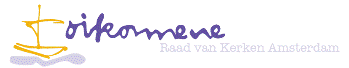 secretariaat RvKA: 
Nieuwe Keizersgracht 1A, 1018 DR Amsterdam,tel. 020 5353700
e-mail bestuur: raadvankerkenamsterdam@gmail.com 
website: www.rvkamsterdam.nl Nieuwsbrief 2017-1                                       april 2017

In deze nieuwsbrief vragen wij uw aandacht voor:
1. De netwerkbijeenkomst die de Raad van Kerken Amsterdam op zaterdagmiddag 13 mei organiseert;
2. De steunbetuiging van de Raad aan de Koptisch Orthodoxe Kerk in Amsterdam en oproep tot voorbeden naar aanleiding van de aanslagen op Koptische Kerken in Egypte;
3. De bijzondere bijeenkomst van de Taakgroep Vluchtelingen van de Raad van Kerken Amsterdam op 25 april in het teken van het afscheid van Geesje Werkman van Kerk in Actie;
4. De oproep op 5 mei 18.00 uur de kerkklokken te luiden.


1. Netwerkbijeenkomst Raad van Kerken Amsterdam zaterdagmiddag 13 mei

Zaterdagmiddag 13 mei organiseert de Raad van Kerken Amsterdam een netwerkbijeenkomst, onder het motto “Wie bent u? Wie zijn wij?”. Deze bijeenkomst biedt de mogelijkheid kennis te maken met de Raad van Kerken Amsterdam en tot ontmoeting met leden van de kerken en geloofsgemeenschappen die bij de Raad aangesloten of betrokken zijn. Wie belangstelling heeft is van harte welkom. Wel graag opgeven vóór 6 mei via: raadvankerkenamsterdam@gmail.com 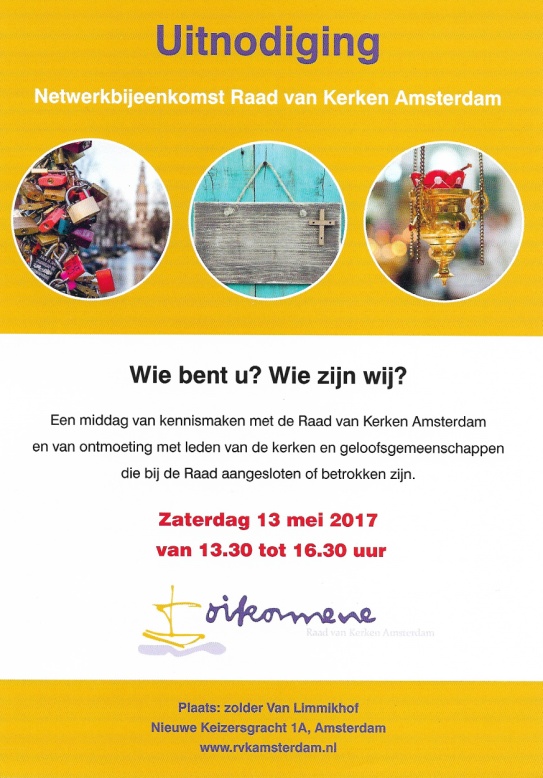 Dit is de uitnodigingsbrief die wij eerder verzonden: 
Van harte nodigen wij u uit voor de Netwerkbijeenkomst die de 
Raad van Kerken Amsterdam organiseert op zaterdagmiddag 13 mei a.s. 

De afgelopen jaren hebben wij geprobeerd de communicatie met onze kerkelijke achterban en verwante organisaties te verbeteren. Dat was hard nodig. We deden dat  o.a. door het verzenden van nieuwsbrieven van de Raad en van de Taakgroep Vluchtelingen en door het vernieuwen van onze website (www.rvkamsterdam.nl). We horen regelmatig dat we ons op deze wijze meer in beeld hebben gebracht. 

Als een nieuwe stap in het versterken van de band met en tussen de lidkerken organiseren wij een Netwerkbijeenkomst. Onder het motto: “wie bent u? wie zijn wij?”
hopen wij daarin een grotere groep mensen uit onze lidkerken, maar ook mensen betrokken bij de raden van kerken in de wijken of bij andere kerkelijke organisaties 
bij elkaar te brengen. 
Tijdens de netwerkbijeenkomst zijn er korte presentaties van de Raad, de Taakgroep Vluchtelingen en het Drugspastoraat. Maar het accent zal vooral liggen op de ontmoeting van mensen, betrokken bij een van de aangesloten kerken en geloofsgemeenschappen of bij andere organisaties waarmee de Raad verbonden is. Met muzikale bijdragen en een liturgische afsluiting hopen wij verder bij te dragen aan een sfeer van verbondenheid en verdieping. “Uitgeprocedeerde” vluchtelingen voor wie wij ons inzetten zullen voor hapjes zorgen. Wij nodigen u en andere mensen uit uw kerk/ gemeenschap/ gemeente/ parochie/ organisatie van harte uit aan deze netwerkbijeenkomst deel te nemen en zo uw betrokkenheid bij de oecumenische samenwerking te tonen. U mag deze informatie daartoe verder verspreiden.
De Netwerkbijeenkomst vindt plaats op zaterdag 13 mei 2017, van 13.30 tot 16.30 uurPlaats: zolder Van Limmikhof, Nieuwe Keizersgracht 1A (tussen Amstel en Weesperstraat), Amsterdam (lift aanwezig!).
De deelname is gratis, in verband met de organisatie wel graag opgave vooraf.Opgave vóór 6 mei via: raadvankerkenamsterdam@gmail.com Wij maken op verschillende wijzen deze bijeenkomst bekend. Het kan zijn dat u ook op andere wijze benaderd bent of wordt. 

Wij hopen u of mensen uit uw gemeenschap op 13 mei te ontmoeten.

Met vriendelijke groet, 
Het Dagelijks Bestuur van de Raad van Kerken Amsterdam, 
Henk Meulink
Ben Dieker
Victor Lagodin
Maarten Lubbers

en de afgevaardigden betrokken bij de voorbereiding,
Inica Loe
Dick de Korte 

2. Steun aan de Koptische Orthodoxe Kerk, oproep tot gebed.Naar aanleiding van de gewelddadige aanslagen op Palmzondag op twee Koptische Kerken in Egypte zonden wij een steunbetuiging aan Vader Arseny, de bisschop van de Koptisch Orthodoxe Kerk 
en de afgevaardigde van deze kerk in de Raad van Kerken Amsterdam, Irini Sorial. Wij ontvingen van de laatste een dankbetuiging voor ons medeleven. Wij sluiten ons aan bij de oproep van de voorzitter van de landelijke Raad van Kerken om de situatie van de Kopten in Egypte en van hun Koptische gemeenschap in Nederland onderdeel van de voorbeden in de vieringen in de komende dagen te laten zijn. 

Dit is het bericht dat namens de Raad van Kerken Amsterdam op 10 april aan de Koptisch  Orthodoxe Kerk in Amsterdam is gezonden.

Zeer eerwaarde Vader Arseny en beste Irini,

Het feest van Palmzondag werd gisteren ruw verstoord door twee gewelddadige aanslagen op Koptische kerken in Egypte. 
Met afschuw en woede hebben wij daar kennis van genomen. Hoeveel te meer zal dit gelden voor uw gemeenschap in uw verbondenheid met uw broeders en zusters daar. 
Op deze wijze willen wij ons medeleven betuigen met uw gemeenschap daar en hier. 
Wij beseffen dat de Kopten in Egypte al eerder met geweld geconfronteerd zijn en dat de dreiging van nieuwe gewelddaden helaas blijft bestaan. 
Wij hopen dat de Egyptische regering haar verantwoordelijk zal nemen passende veiligheidsmaatregelen te nemen, die de vrijheid van geloven hoog houdt waar bepaalde organisaties zoals IS deze niet respecteren. 
Wij hopen dat u deze week in het gedenken van de weg van lijden die Jezus Christus een teken van Gods verbondenheid met wie lijden mag ervaren en dat het feest van Pasen u en uw gemeenschap mag bemoedigen in het vertrouwen dat Gods liefde sterker is dan de dood. 
Wij vertrouwen dat in vele kerken deze dagen voor uw broeders en zusters in Egypte en voor u gebeden zal worden. 

Met vriendelijke groet, 
namens de Raad van Kerken Amsterdam, 
ds Henk Meulink, voorzitter

Onderstaand de reactie die wij van Irini Sorial, de afgevradaigde van de Koptisch Orhodoxe Kerk naar de Raad van Kerken Amsterdam ontvingen.

Beste Henk,
Dank voor het mooie bericht en jullie oprechte medeleven, ook namens Anba Arseny.
Wij zijn die geschokt maar vooral ook gepijnigd door de aanslagen die direct op het Lichaam van Christus zijn gepleegd. Het zijn niet alleen onze broeders en zusters die zijn gestorven, maar die van alle christenen op de wereld en het doet ons verdriet te zien dat het christelijke Lichaam wereldwijd zoveel te lijden heeft. Wij bidden deze Lijdensweek extra vurig voor de nabestaanden van de martelaren, die nu in het Paradijs van de Vreugde zijn. Hopelijk mogen we hen ooit terugzien. Een gezegende week en alvast een fijn Pasen gewenst,IriniDe voorzitter van de landelijke Raad van Kerken, Dirk Gudde,  heeft ook een brief aan de Koptische Gemeenschap in Nederland geschreven.  Zie www.raadvankerken.nl 
Op de website roept hij op de zorgen van de Koptische Kerk onderdeel van de voorbeden te laten zijn.  Wij nemen de door hem opgestelde voorbede graag over:

Goede God, 
Nu wij deze dagen stil staan bij het lijden en sterven van onze Heer Jezus Christus, willen wij ook het lijden van de Koptische gemeenschap in Egypte voor uw aangezicht brengen. Op Palmzondag hebben twee afschuwelijke aanslagen in kerken in Egypte veel slachtoffers geeist.  Wij bidden voor de slachtoffers en de vele treurenden. Voor de hele Koptische gemeenschap bidden wij, dat het Paasfeest troost en kracht mag brengen. Wij bidden om een einde aan het fundamentalistisch geweld en om vrede tussen religies, in Egypte en overal op de wereld. 
 3. Bijeenkomst Taakgroep Vluchtelingen RvKAmsterdam met Geesje Werkman 
Op dinsdag 25 april, van 16.30-20.00 uur is er in de Keizersgrachtkerk een bijzondere bijeenkomst van de Taakgroep Vluchtelingen met als gast Geesje Werkman, die binnenkort vertrekt bij Kerk in Actie, waar zij zich zeer breed heeft ingezet voor vluchtelingen.  Zij zal vanuit de totaal-aanpak van het Vluchtelingenwerk door Kerk in Actie ons in het bijzonder voorhouden hoe wij daar in Amsterdam aan kunnen bijdragen. Iedereen van harte welkom. Graag wel aanmelden bij de secretaris van de taakgroep via: frans.zoer@hotmail.com

Dit is de uitnodigingsbrief van de Taakgroep Vluchtelingen:Wat:	     bijeenkomst Taakgroep en Platform Vluchtelingen RvK AmsterdamWanneer: dinsdag 25 april 2017, 16.30 -20.00 uur, met een feestelijk broodje en een drankjeWaar:  	     Tuinzaal van de KeizersgrachtkerkGraag nodigen we je uit voor de aprilbijeenkomst van de Taakgroep/Platform Vluchtelingen van de Raad van Kerken Amsterdam. Deze keer niet op de derde donderdag van de maand, maar op dinsdag 25 april.We hebben dan een bijzondere gast: Geesje Werkman van Kerk in Actie. De afgelopen jaren heeft de Taakgroep op allerlei manieren samengewerkt met Geesje; ze is voor ons als Taakgroep (en ongetwijfeld voor veel kerken) een grote inspiratiebron en motivator om ons in te zetten voor vluchtelingen.In mei gaat Geesje met welverdiend pensioen. Het db van de Taakgroep heeft Geesje uitgenodigd om voor haar vertrek bij de PKN nog een keer met ons de stand van zaken op te maken als het gaat om het vluchtelingenwerk in Amsterdam.  	Waar staan we, anno 2017?	Met Geesje willen we kort terug kijken wat de laatste jaren in Amsterdam is gebeurd als het gaat om opvang van en lobby voor vluchtelingen. We vragen Geesje dat in het perspectief te 	plaatsen van de totaal-aanpak van het vluchtelingenwerk door Kerk in Actie.	Wat moet onze agenda zijn voor de komende periode?	Wat zijn juist nu de belangrijkste thema’s in het vluchtelingen werk door de kerken? Wat 	staat de Taakgroep de komende tijd te doen? Natuurlijk blijven we ervaringen uitwisselen en leren van elkaar, en blijven we aandacht vragen voor een humane behandeling van asielzoekers en i.h.b. de mensen die in het ‘asielgat’ zijn beland. 		We vragen Geesje om vanuit haar expertise en brede blik te duiden welke accenten juist nu kunnen worden gelegd. Wat kunnen/willen de kerken doen om het vluchtelingenvraagstuk bij de kabinetsformatie op de agenda te zetten en wat kan de Taakgroep vanuit Amsterdam daarin doen?  Welke ontwikkelingen zullen op middellange termijn onze aandacht vragen? Naast het gesprek met Geesje Werkman over onze agenda voor de komende tijd is er de 25e natuurlijk ook ruimte voor het uitwisselen van actuele informatie en ervaringen.  Het belooft kortom een interessante middag te worden. Jouw aanwezigheid en bijdrage aan het gesprek stellen we bijzonder op prijs!I.v.m. de catering vragen we je uiterlijk 20 april door te geven of je op de 25e de bijeenkomst zult bijwonen aan frans.zoer@hotmail.com
Ik hoop je de 25e te mogen begroeten.Namens de Taakgroep Vluchtelingen van de Raad van Kerken Amsterdam
Gerhard Scholte, voorzitter
4. Oproep aan kerken  5 mei, 18.00 uur, klokken te luiden 

De voorzitter van het Amsterdams 4 & 5 comité, Job Cohen,  doet een oproep aan de kerken in Amsterdam om op  Bevrijdingsdag  5 mei, om 18.00 uur de klokken te luiden. Dit als startschot van de Vrijheidsmaaltijden die overal in de stad worden georganiseerd, ook in verschillende kerken. 
De Raad ondersteunt deze oproep van harte.  De Raad zal dit jaar op 4 mei geen eigen herdenkingsbijeenkomst organiseren in en in samenwerking met de Oude Kerk.
Uit de brief van voorzitter Job Cohen van het  Amsterdams 4 en 5 mei comité aan de Amsterdamse kerken:“Namens het Amsterdams 4 en 5 mei comité vraag ik u op  5 mei de klokken te luiden, en met dit schrijven lichten wij dit verzoek graag toe. 

Op 5 mei 2016 kwamen ongeveer tienduizend mensen samen op honderd Amsterdamse locaties en deelden kleine en grote verhalen tijdens een Vrijheidsmaaltijd.

Ook op 5 mei 2017 zijn er Vrijheidsmaaltijden, waarvoor al tachtig organisaties zich hebben aangemeld. Het thema in 2017 is ´een nieuwe tijd´, geinspireerd op een drietal verhalen:1. Over tijd die verloren is gegaan: de Nazi´s zetten de klok tijdens de oorlog 40 minuten vooruit;
2. Over de kerkklokken die tijdens de oorlog door de Duitse bezetters geroofd zijn;
3. Over de nieuwe Europese tijd na de oorlog, waarin vorm werd gegeven aan idealen als de Universele Verklaring van de Rechten van de Mens en (de voorloper) van de Europses Unie. Als startschot van de Vrijheidsmaaltijden luiden zoveel mogelijk (kerk)torens in Amsterdam om 18.00 uur de klok(ken). .. Daarnaast organiseren een aantal kerken en een moskee een Vrijheidsmaaltijd, waarin de verhalen rondom de Klokkenroof, de Verloren Tijd en aanverwante geschiedenissen of actualiteiten aan bod komen. 

Namens het bestuur van het Amsterdams 4 en 5 mei comité roep ik u allen op om mee te doen met het luiden van de klok(ken). De gemeente Amsterdam heeft hiervoor toestemming verleend. 

Doet u mee? Graag ontvangen we uw aanmelding via madealenoble@4en5meiamsterdam.nl “Bij de mail graag toevoegen:Naam Locatie
Naam & functie contactpersoon
Adres incl. postcode
E-mailadres
Evt. telefoonnummerAmsterdams 4 en 5 mei comité Tolhuisweg 2, 1031 CL Amsterdam 
mobiel: 06-16704804 www.4en5meiamsterdam.nl
Geen 4 mei bijeenkomst van de Raad van Kerken Amsterdam!
Tot onze spijt moeten wij u meedelen dat de traditionele 4 mei-bijeenkomst van de Raad van Kerken Amsterdam in en in samenwerking met de Oude Kerk dit jaar geen doorgang zal vinden. Ondanks allerlei pogingen is het ons uiteindelijk niet gelukt op tijd een aansprekende spreker te vinden. Een vesper alleen leek ons, bij al wat er die avond al wordt georganiseerd, niet goed. 
Omdat er al eerder vragen rezen over het voortzetten van deze traditie, zal de Raad zich – ook in samenspraak met de mensen van de Oude Kerk – de vraag stellen hoe wij in de komende jaren mogelijk vanuit de RvKA een zinvolle bijdrage aan 4 en 5 mei kunnen besteden. We hebben daarover ook contact met het  Amsterdams 4 en 5 mei-comité. 
Tenslotte:
In deze Stille of Goede Week gedenken wij de weg die Jezus Christus is gegaan en met Pasen vieren wij dat Hij is opgewekt van de doden. 
Wij wensen u goede vieringen toe in uw eigen gemeenschap (maar misschien ook wel bij een andere!) en een gezegend Paasfeest. 

Namens het Dagelijks Bestuur van de Raad van Kerken Amsterdam, 
Henk Meulink, voorzitter 